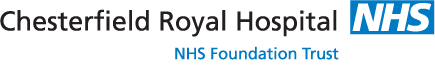 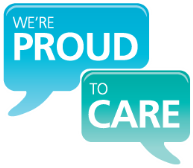 In comparison with his/ her peers, how is the child/young person at present in terms of:Swanson JM (1992), School-Based Assessments and Intervention for ADD Students. Irvine: KC Publishing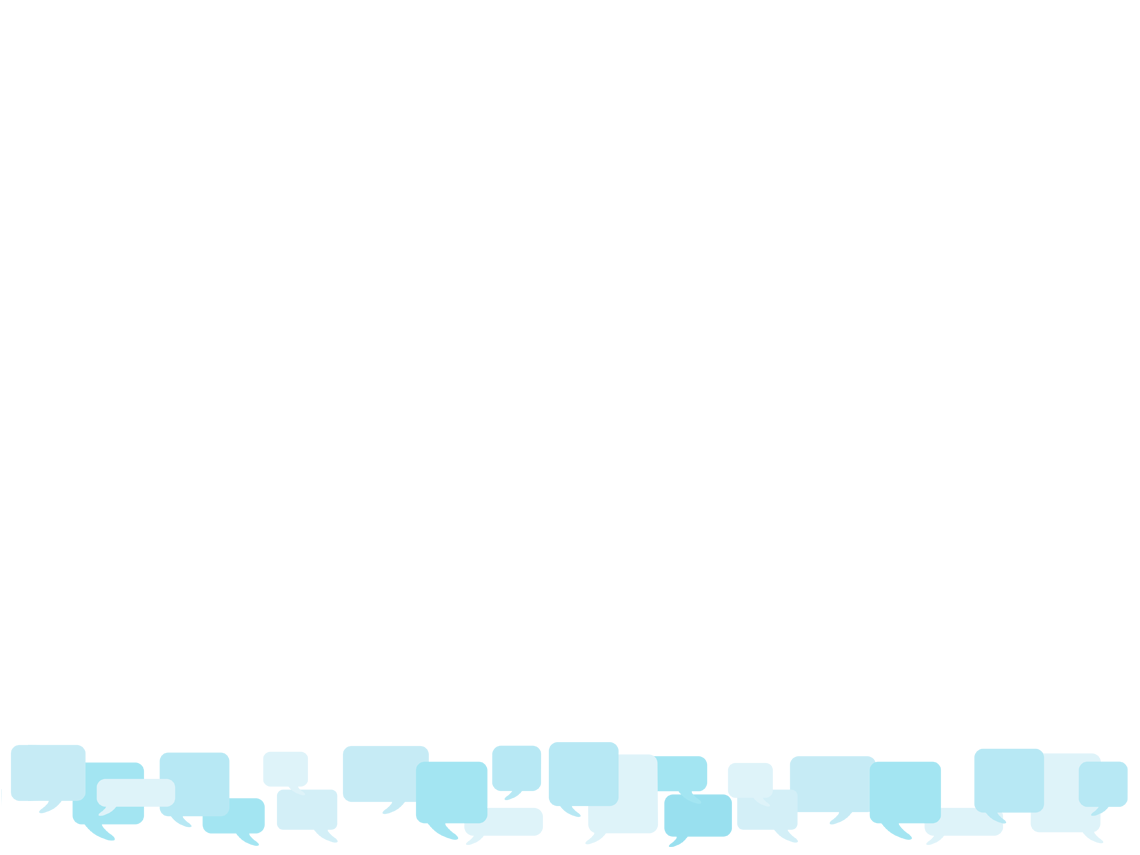 	Once completed, please return this questionnaire to parents/carers as soon as possible, so they can bring it with them to their first appointment with us.Alternatively you can post it to:Child Development Admin TeamThe DenChesterfield Royal HospitalCalow S44 5BL> 2 yrs below average1-2 yrs below average1 yr below averageAverageAbove averageWell above averageGeneral level of abilityGeneral level of attainmentAbility in readingAbility in writingAbility in mathsAbility in spelling3. Compared with his/her peers, how would you rate your child/young person in terms of the level of the following:3. Compared with his/her peers, how would you rate your child/young person in terms of the level of the following:3. Compared with his/her peers, how would you rate your child/young person in terms of the level of the following:3. Compared with his/her peers, how would you rate your child/young person in terms of the level of the following:Not at allJust a littleQuite a bitVery much1. Often fails to give close attention to details or makes careless mistakes in schoolwork or tasks 1. Often fails to give close attention to details or makes careless mistakes in schoolwork or tasks 1. Often fails to give close attention to details or makes careless mistakes in schoolwork or tasks 1. Often fails to give close attention to details or makes careless mistakes in schoolwork or tasks 2. Often has difficulty sustaining attention in tasks or play activities2. Often has difficulty sustaining attention in tasks or play activities2. Often has difficulty sustaining attention in tasks or play activities2. Often has difficulty sustaining attention in tasks or play activities3. Often does not seem to listen when spoken to directly3. Often does not seem to listen when spoken to directly3. Often does not seem to listen when spoken to directly3. Often does not seem to listen when spoken to directly4. Often does not follow through on instructions and fails to finish schoolwork, chores, or duties4. Often does not follow through on instructions and fails to finish schoolwork, chores, or duties4. Often does not follow through on instructions and fails to finish schoolwork, chores, or duties4. Often does not follow through on instructions and fails to finish schoolwork, chores, or duties5. Often has difficulty organizing tasks and activities5. Often has difficulty organizing tasks and activities5. Often has difficulty organizing tasks and activities5. Often has difficulty organizing tasks and activities6. Often avoids, dislikes, or reluctantly engages in tasks requiring sustained mental effort6. Often avoids, dislikes, or reluctantly engages in tasks requiring sustained mental effort6. Often avoids, dislikes, or reluctantly engages in tasks requiring sustained mental effort6. Often avoids, dislikes, or reluctantly engages in tasks requiring sustained mental effort7. Often loses things necessary for activities (e.g., toys, school assignments, pencils, or books)7. Often loses things necessary for activities (e.g., toys, school assignments, pencils, or books)7. Often loses things necessary for activities (e.g., toys, school assignments, pencils, or books)7. Often loses things necessary for activities (e.g., toys, school assignments, pencils, or books)8. Often is distracted by extraneous stimuli8. Often is distracted by extraneous stimuli8. Often is distracted by extraneous stimuli8. Often is distracted by extraneous stimuli9. Often is forgetful in daily activities9. Often is forgetful in daily activities9. Often is forgetful in daily activities9. Often is forgetful in daily activitiesFor clinician useFor clinician useFor clinician use10. Often fidgets with hands or feet or squirms in seat10. Often fidgets with hands or feet or squirms in seat10. Often fidgets with hands or feet or squirms in seat10. Often fidgets with hands or feet or squirms in seat11. Often leaves seat in classroom or in other situations in which remaining seated is expected. 11. Often leaves seat in classroom or in other situations in which remaining seated is expected. 11. Often leaves seat in classroom or in other situations in which remaining seated is expected. 11. Often leaves seat in classroom or in other situations in which remaining seated is expected. 12. Often runs about or climbs excessively in situations in which it is inappropriate12. Often runs about or climbs excessively in situations in which it is inappropriate12. Often runs about or climbs excessively in situations in which it is inappropriate12. Often runs about or climbs excessively in situations in which it is inappropriate13. Often has difficulty playing or engaging in leisure activities quietly13. Often has difficulty playing or engaging in leisure activities quietly13. Often has difficulty playing or engaging in leisure activities quietly13. Often has difficulty playing or engaging in leisure activities quietly14. Often is “on the go” or often acts as if “driven by a motor”14. Often is “on the go” or often acts as if “driven by a motor”14. Often is “on the go” or often acts as if “driven by a motor”14. Often is “on the go” or often acts as if “driven by a motor”15. Often talks excessively15. Often talks excessively15. Often talks excessively15. Often talks excessively16. Often blurts out answers before questions have been completed16. Often blurts out answers before questions have been completed16. Often blurts out answers before questions have been completed16. Often blurts out answers before questions have been completed17. Often has difficulty awaiting turn 17. Often has difficulty awaiting turn 17. Often has difficulty awaiting turn 17. Often has difficulty awaiting turn 18. Often interrupts or intrudes on others (e.g. butts into conversations/ games)18. Often interrupts or intrudes on others (e.g. butts into conversations/ games)18. Often interrupts or intrudes on others (e.g. butts into conversations/ games)18. Often interrupts or intrudes on others (e.g. butts into conversations/ games)For clinician useFor clinician use19. Often loses temper19. Often loses temper19. Often loses temper19. Often loses temper20. Often argues with adult20. Often argues with adult20. Often argues with adult20. Often argues with adult21. Often actively defies or refuses adult requests or rules21. Often actively defies or refuses adult requests or rules21. Often actively defies or refuses adult requests or rules21. Often actively defies or refuses adult requests or rules22. Often deliberately does things that annoy other people22. Often deliberately does things that annoy other people22. Often deliberately does things that annoy other people22. Often deliberately does things that annoy other people23. Often blames others for his or her mistakes or misbehaviour23. Often blames others for his or her mistakes or misbehaviour23. Often blames others for his or her mistakes or misbehaviour23. Often blames others for his or her mistakes or misbehaviour24. Often touchy or easily annoyed by others24. Often touchy or easily annoyed by others24. Often touchy or easily annoyed by others24. Often touchy or easily annoyed by others25. Often is angry and resentful 25. Often is angry and resentful 25. Often is angry and resentful 25. Often is angry and resentful 26. Often is spiteful or vindictive26. Often is spiteful or vindictive26. Often is spiteful or vindictive26. Often is spiteful or vindictiveFor clinician useWell below averageBelow averageAverageAbove averageWell above averageAttendance RecordNoiseTouchSmellAnything else